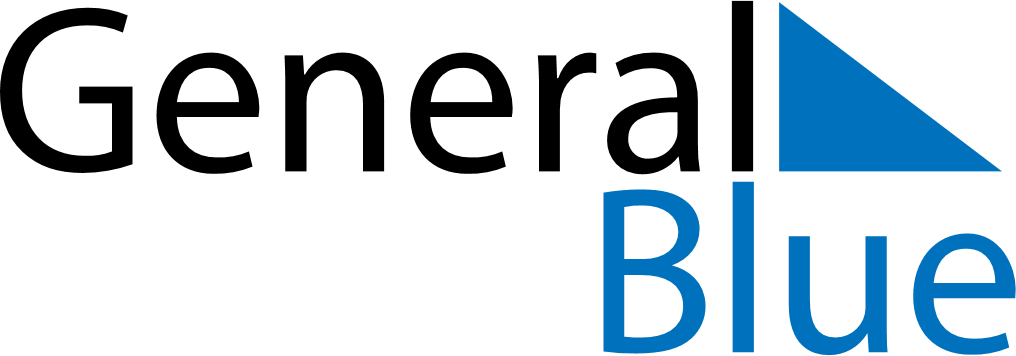 April 2024April 2024April 2024April 2024ArmeniaArmeniaArmeniaSundayMondayTuesdayWednesdayThursdayFridayFridaySaturday12345567891011121213Motherhood and Beauty Day14151617181919202122232425262627Mother’s Day282930